РОССИЙСКАЯ ФЕДЕРАЦИЯОРЛОВСКАЯ ОБЛАСТЬКРАСНОЗОРЕНСКИЙ РАЙОНРОССОШЕНСКИЙ СЕЛЬСКИЙ СОВЕТ НАРОДНЫХ ДЕПУТАТОВРЕШЕНИЕ    С целью приведения нормативных правовых актов Россошенского сельского Совета народных депутатов Краснозоренского района Орловской области в соответствие с действующим законодательством, Россошенский сельский Совет народных депутатов РЕШИЛ:Признать утратившим силу решение Совета народных депутатов от 13.11.2014 года № 94 «О предоставлении сведений о своих расходах, а также о расходах своих супруги (супруга) и несовершеннолетних детей лицами, замещающими муниципальные должности в органах местного самоуправления Россошенского сельского поселения Краснозоренского района Орловской области на постоянной основе (в ред. последнего решения Россошенского сельского Совета народных депутатов Краснозоренского района Орловской области от 30.09.2021 года № 5).       2. Настоящее решение вступает в силу после опубликования (обнародования) в установленном порядке.        Глава Россошенского         сельского поселения                                                       А.Г. АлдошинО признании утратившим силу решения Совета народных депутатов от 13.11.2014 года № 94 «О предоставлении сведений о своих расходах, а также о расходах своих супруги (супруга) и несовершеннолетних детей лицами, замещающими муниципальные должности в органах местного самоуправления Россошенского сельского поселения Краснозоренского района Орловской области на постоянной основе» (в ред. последнего решения Россошенского сельского Совета народных депутатов Краснозоренского района Орловской области от 30.09.2021года № 5) Принято на 7 заседанииРоссошенского сельского Советанародных депутатов«13» апреля 2022 г. № 32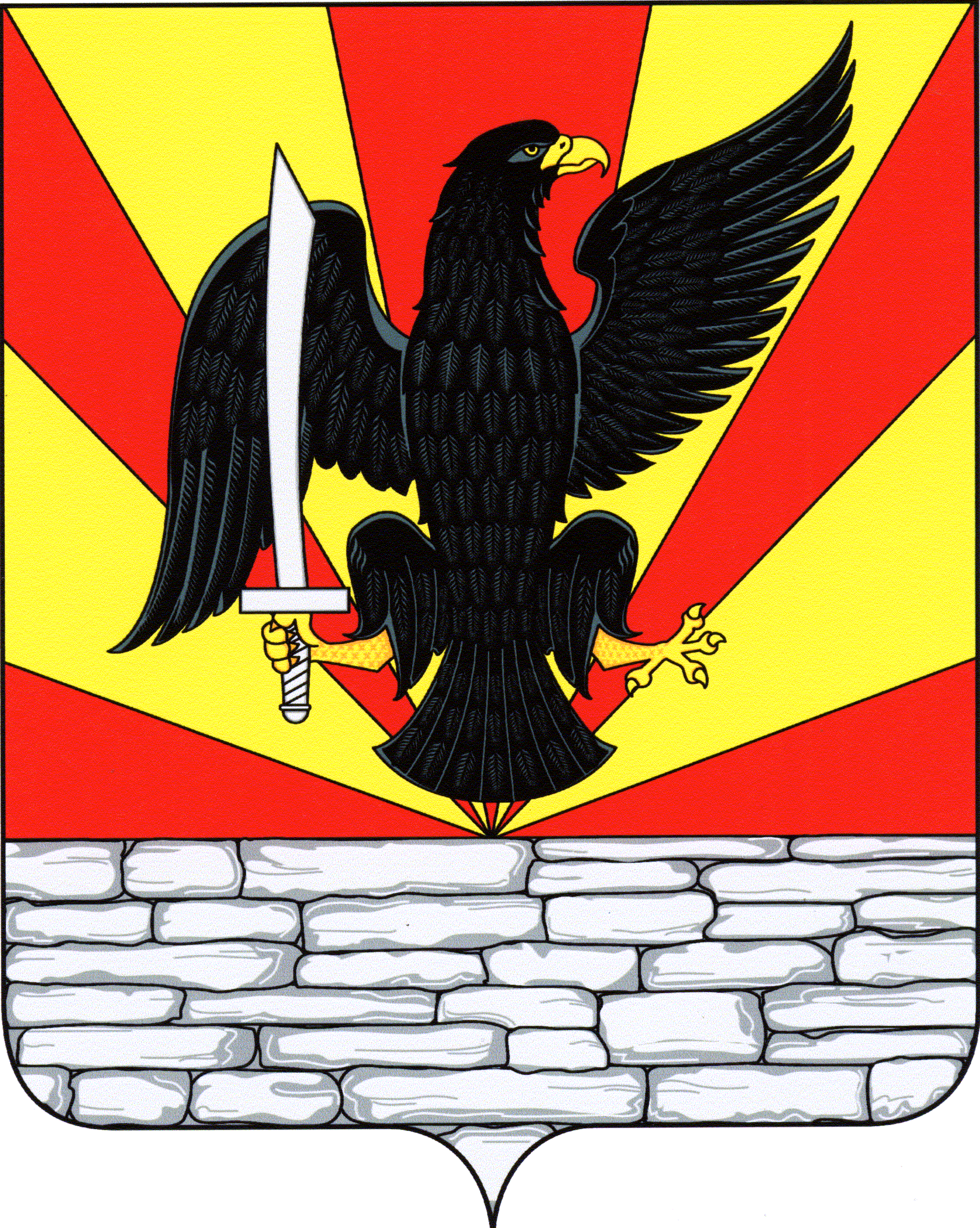 